[Judul ditulis ringkas, jelas, dan menarik, tanpa menggunakan kata PKM][Nama ditulis tanpa gelar][Instansi ditulis sekali ditandai urutan nama penulis][satu alamat email untuk penulis korespondensi]Abstrak[Abstrak berisi: (1) penyajian latar belakang dan tujuan utama kegiatan, tanpa referensi, tanpa singkatan/akronim, dan tanpa footnote; (2) penjelasan metode pelaksanaan kegiatan; (3) rangkuman hasil temuan dari kegiatan yang telah dilaksanakan, termasuk jumlah peserta di setiap kelompok, hasil utama untuk setiap kelompok, dan manfaat yang telah diperoleh dari hasil kegiatan; dan (4) kesimpulan dinyatakan dalam 1- 2 kalimat yang menekankan pada aspek baru dan penting dari penelitian atau kegiatan dalam aspek keterlibatan masyarakat pada kegiatan yang dilaksanakan.]Kata Kunci: [Tuliskan 3 – 5 kata atau frase unik yang relevan dan mewakili artikel ini]Pendahuluan[Gunakan template ini untuk menyusun naskah Anda. Bila telah memeliki draf sebelumnya, silakan copy tulisan dari draf tersebut, lalu paste (merge formatting) ke dokumen ini. Sebaiknya di-copy satu-per satu setiap bagian.][Pendahuluan memuat latar belakang dan urgensi sehingga kegiatan pengabdian penting untuk dilaksanakan, dengan memuat hal-hal sebagai berikut: (1) Analisis situasi berupa kondisi khalayak sasaran/mitra kegiatan, persoalan mendasar yang dihadapi mitra yang didukung oleh data yang lengkap dan diusahakan data bersifat kuantitatif; (2) Program kerja yang diabdikan untuk memecahkan persoalan yang dihadapi khalayak sasaran/mitra; (3) Kehandalan teknologi/jasa/kebijakan yang akan diabdikan ke khalayak sasaran dirujuk dari berbagai hasil penelitian yang bersumber dari jurnal ilmiah, laporan penelitian, laporan disertasi/tesis/skripsi, dan sumber ilmiah lainnya; dan (4) Tujuan dan manfaat kegiatan.][Pendahuluan memuat latar belakang dan urgensi sehingga kegiatan pengabdian penting untuk dilaksanakan, dengan memuat hal-hal sebagai berikut: (1) Analisis situasi berupa kondisi khalayak sasaran/mitra kegiatan, persoalan mendasar yang dihadapi mitra yang didukung oleh data yang lengkap dan diusahakan data bersifat kuantitatif; (2) Program kerja yang diabdikan untuk memecahkan persoalan yang dihadapi khalayak sasaran/mitra; (3) Kehandalan teknologi/jasa/kebijakan yang akan diabdikan ke khalayak sasaran dirujuk dari berbagai hasil penelitian yang bersumber dari jurnal ilmiah, laporan penelitian, laporan disertasi/tesis/skripsi, dan sumber ilmiah lainnya; dan (4) Tujuan dan manfaat kegiatan.]Metode Pelaksanaan[Metode Pelaksanaan memuat hal-hal berikut: (1) Tempat dan waktu (lokasi kegiatan dan waktu pelaksanaan dengan disertai peta atau gambar lokasi); (2) Khalayak sararan/Mitra Kegiatan (siapa dan bagaimana cara menentukannya); (3) Metode Pengabdian (persiapan, penyuluhan, pelatihan, pendampingan, demonstrasi, dll.); (4) Indikator Keberhasilan; dan (5) Metode Evaluasi (teknik melakukan evaluasi untuk mengukur ketercapaian indikator keberhasilan).]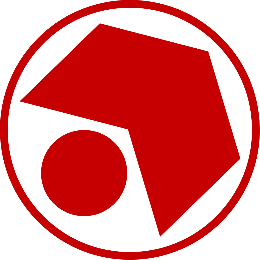 Gambar 1. Cara penulisan keterangan gambar[Metode Pelaksanaan memuat hal-hal berikut: (1) Tempat dan waktu (lokasi kegiatan dan waktu pelaksanaan dengan disertai peta atau gambar lokasi); (2) Khalayak sararan/Mitra Kegiatan (siapa dan bagaimana cara menentukannya); (3) Metode Pengabdian (persiapan, penyuluhan, pelatihan, pendampingan, demonstrasi, dll.); (4) Indikator Keberhasilan; dan (5) Metode Evaluasi (teknik melakukan evaluasi untuk mengukur ketercapaian indikator keberhasilan).]Hasil dan Pembahasan[Hasil kegiatan disampaikan terlebih dahulu secara keseluruhan, yang dilanjutkan dengan melakukan proses pembahasan. Pembahasan disajikan secara sistematis dari umum, kemudian mengarah pada yang spesifik. Presentasi hasil dapat dilakukan dengan bantuan tabel, gambar/grafik, peta/rencana, dan skema. Selain itu, hasil dan pembahasan yang disajikan juga saling berhubungan dengan teori yang digunakan. Unsur pembahasan juga harus memuat dan menampikan secara lugas aspek kebermanfaatan yang dirasakan oleh khalayak sasaran/mitra kegiatan.]Tabel 1. Cara menulis judul tabel[Hasil kegiatan disampaikan terlebih dahulu secara keseluruhan, yang dilanjutkan dengan melakukan proses pembahasan. Pembahasan disajikan secara sistematis dari umum, kemudian mengarah pada yang spesifik. Presentasi hasil dapat dilakukan dengan bantuan tabel, gambar/grafik, peta/rencana, dan skema. Selain itu, hasil dan pembahasan yang disajikan juga saling berhubungan dengan teori yang digunakan. Unsur pembahasan juga harus memuat dan menampikan secara lugas aspek kebermanfaatan yang dirasakan oleh khalayak sasaran/mitra kegiatan.]Kesimpulan[Kesimpulan dari kegiatan pengabdian ditulis singkat dengan mengemukakan apa yang baru dari kegiatan yang telah dilaksanakan, manfaat bagi masyarakat, dan kontribusi teoritik. Selain itu, saran atau rekomendasi untuk kegiatan pengabdian berikutnya juga perlu disertakan.][Kesimpulan dari kegiatan pengabdian ditulis singkat dengan mengemukakan apa yang baru dari kegiatan yang telah dilaksanakan, manfaat bagi masyarakat, dan kontribusi teoritik. Selain itu, saran atau rekomendasi untuk kegiatan pengabdian berikutnya juga perlu disertakan.]Ucapan Terimakasih[Tuliskan ucapan terimakasih kepada institusi/lembaga mitra dan lembaga penyandang dana atau sponsor atau pemberi hibah.][Tuliskan ucapan terimakasih kepada institusi/lembaga mitra dan lembaga penyandang dana atau sponsor atau pemberi hibah.]ReferensiDaftar pustaka ditulis berdasarkan model APA Publication Manual 7th. Bila menggunakan reference manager (Mendeley atau Zotero), pastikan kembali akurasi seluruh referensi yang tertulis agar tidak ada missing metadata.Wajib menyertakan sumber-sumber dari artikel jurnal ilmiah yang dirujuk dan minimal 10 artikel terbitan 5 tahun terakhir.No.NamaFrekuensi1Satudua72Tigaempat83Limaenam9Jumlah24